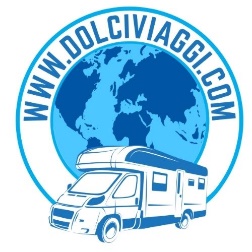 INFORMATIVA RESA AI SENSI DEGLI ART. 13-14 DEL GDPR (GENERAL DATA PROTECTION REGULATION) 2016/679 Il trattamento dei dati personali sarà improntato come da normativa indicata sui principi di correttezza, liceità, trasparenza e di tutela della Sua riservatezza e dei Suoi diritti. Ai sensi dell'articolo 13 del GDPR 2016/679, pertanto, Le forniamo le seguenti informazioni: I dati personali (nome, cognome, telefono, indirizzo email, indirizzo di residenza, luogo e data di nascita, Codice Fiscale, estremi del Documento di Riconoscimento, etc), saranno forniti al momento della richiesta di adesione all'Associazione. I dati personali forniti saranno oggetto:  in relazione ad obblighi legali, fiscali, assicurativi e statutari: di trattamento relativo alle finalità istituzionali esercitate dall'Associazione; di trattamento finalizzato a rendere possibile la vita associativa nell’Associazione che, tra l’altro, può comportare la diffusione dei dati personali nei bollettini sociali periodicamente pubblicati e diffusi anche online; di trattamento relativo alla riscossione e al pagamento di quote di tesseramento, assicurative e di iscrizione ad eventi degli eventuali Enti nazionali di affiliazione, anche derivanti da specifici accordi intervenuti con gli stessi;di trattamento relativo all’iscrizione al Travel blog DOLCIVIAGGI di affiliazione derivanti da specifici accordi intervenuti con gli stessi;di trattamento finalizzato agli obblighi amministrativi, fiscali e contabili dell'Associazione stessa (ivi compresa l'emissione di ricevute, la produzione di certificazioni telematiche, la tenuta del libro degli Associati etc etc). in relazione a necessità di profilazione e di comunicazione delle attività dell'Associazione: di trattamento connesso alla necessità di comprendere, per il raggiungimento delle comuni finalità istituzionali statutarie, quali siano le attività più idonee per gli associati/tesserati/utenti/clienti; di trattamento connesso alla necessità di proporre le attività più idonee agli associati/tesserati/utenti/clienti; Si informa che, tenuto conto delle finalità del trattamento come sopra illustrate, il conferimento dei dati è obbligatorio ed il loro mancato, parziale o inesatto conferimento potrà avere, come conseguenza, l'impossibilità di svolgere l’attività dell'Associazione e di assolvere gli adempimenti previsti dallo Statuto stesso. Ove il soggetto che conferisce i dati abbia un'età inferiore ai 16 anni, tale trattamento è lecito soltanto se e nella misura in cui, tale consenso è prestato o autorizzato dal titolare della responsabilità genitoriale per il quale sono acquisiti i dati identificativi e copia dei documenti di riconoscimento. Il trattamento sarà effettuato sia con strumenti manuali e/o informatici e telematici con logiche di organizzazione ed elaborazione strettamente correlate alle finalità stesse e comunque in modo da garantire la sicurezza, l'integrità e la riservatezza dei dati stessi nel rispetto delle misure organizzative, fisiche e logiche previste dalle disposizioni vigenti. Si informa che i dati dell’associato e/o del tutore legale e le informazioni relative alle loro attività sono comunicati, con idonee procedure, a fornitori di servizi software (quali, a titolo di esempio, TeamArtist/ Mailchimp/ Dropbox/ Google) anche operanti al di fuori del territorio nazionale (anche extra UE).  I dati personali vengono conservati per tutta la durata del rapporto di associazione e/o mandato e, nel caso di revoca e/o altro tipo di cessazione del rapporto, nei termini prescrizionali indicati nell’art. 2220 del Codice Civile. Lei potrà, in qualsiasi momento, esercitare i diritti: - di accesso ai dati personali; di ottenere la rettifica o la cancellazione degli stessi o la limitazione del trattamento che lo riguardano nei casi in cui ciò non confligga con altre disposizioni di legge; di opporsi al trattamento; di opporti alla portabilità dei dati; di revocare il consenso, ove previsto nei casi in cui ciò non confligga con altre disposizioni di legge: la revoca del consenso non pregiudica la liceità del trattamento basata sul consenso conferito prima della revoca; - di proporre reclamo all'autorità di controllo (Garante Privacy). L’esercizio dei suoi diritti potrà avvenire attraverso l’invio di una richiesta mediante email all’indirizzo dolciviaggiaps@libero.itIl Titolare del trattamento dati è l'Associazione DOLCI VIAGGI APS con sede legale a San Giorgio delle Pertiche , via Tergola n.14 interno 8. Il Responsabile del Trattamento, cui è possibile rivolgersi per esercitare i diritti di cui all'Art. 12 e/o per eventuali chiarimenti in materia di tutela dati personali, è raggiungibile all’indirizzo: dolciviaggiaps@libero.itIL TITOLARE L'Associazione DOLCI VIAGGI APS 